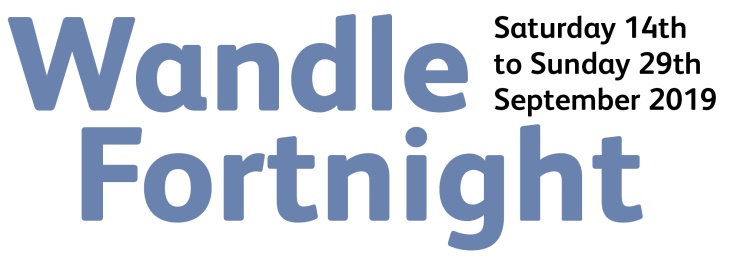 REGISTER YOUR EVENT OR ACTIVITYWandle Fortnight is a celebration of all things Wandle run by the community for the community. Dozens of community-led events and activities are being planned by local groups and voluntary organisations. Register your event to receive free publicity by completing the details below and emailing them to wandlevalleyforum@gmail.com by August 23rd at the latest.  Describe your event or activity When and where? Please provide date(s), time(s), location(s) and postcode(s) for publicationWhat else will people need to know? – e.g. Is your event/activity is free? Do people need to book? Will it appeal to children? Where can people find out more information (website, email, phone?)Your details? Date(s):Time(s):Location: Postcode:Free – Yes or No?Where to find more information – website, email, phone?Need to book – Yes or No?Children’s activities?Your name:Your group/organisation:Contact details: email and/or phone:Website?